Klasa IZadania na dziś 
ćw matematyka s57-58,
ćw j.pol 46-47Klasa IIZadania na dziś 
ćw j.pol 60-62Klasa IIIZadania na dziś 
ćw jpol 55-57 WF Wychowanie fizyczne online - Ćwiczenia z niestandardowym przyborem.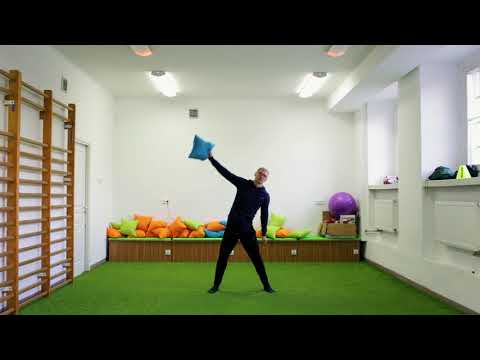 Język niemieckiStundeThema: Adventszeit in Deutschland. Czas adwentu w Niemczech.Witajcie! Na dzisiejszej lekcji dowiecie się jakie zwyczaje towarzyszą w okresie adwentu Niemcom. Niemcy przywiązują dużą wagę do przygotowań do świąt Bożego Narodzenia, dlatego czas adwentu jest dla nich bardzo ważny.1. Obejrzyj i przeczytaj (z pomocą rodzica) o zwyczajach adwentowych w Niemczech. Na początku tekst jest w j. niemieckim, potem w języku polskim. (przeczytaj po polski). Spróbuj  streścić, to co przeczytałeś. Oto link do strony: http://www.niemiecki.nauka-jezyka-online.pl/wypracowania/adwent-w-niemcin-deutschland/2.Przepisz słówka związane z adwentem do zeszytu. der Kranz, die Kränze – wieniec die Plätzchen – ciasteczkka die Kekse – ciastka der Adventskalender – kalendarz adwentowy der Weihnachtsmarkt, die Weihnachtsmärkte – jarmark bożonarodzeniowy 3. Narysuj w zeszycie piękny wieniec adwentowy!!!To wszystko na dzisiaj. Zdjęcia z zeszytu lub z kartki proszę wysłać Messengerem i włożyć do teczki. Zajęcia korekcyjno-kompensacyjne dla Grzesia i Jakuba
O czym będą dzisiejsze zajęcia ?Wysłuchaj piosenek :-  „Górnik” w wykonaniu Śpiewających brzdąców https://www.youtube.com/watch?v=TE_GiMmwp6Y - „Praca górnika” https://www.youtube.com/watch?v=7MFF4_ocjeU lub/ i obejrzyj bajkę (bez słów) o Barbórce z serii: „Bolek i Lolek wśród górników”  https://www.youtube.com/watch?v=vdZT8T7zCpQ Tematem dzisiejszego spotkania będzie… narysuj lub/i napisz...Jeśli chcesz wiedzieć więcej obejrzyj filmik edukacyjny EduKredki- Dzień Górnika https://www.youtube.com/watch?v=ETV4uWGn1J4 -Film opowiada o tym czemu Św. Barbara została patronką górników  i jak świętowana jest w Polsce Barbórka. 

- Dowiesz się z niego : Jak rozpoznać górnika? Poznasz elementy stroju galowego, symbole - jak nazywa się czapka górnika, jak wygląda mundur galowy górnika, godło górnicze (kupla: perlik i żelazko) i flaga oraz usłyszymy fragment hymnu górniczego. - Wyjaśni Ci on na czym polega praca górnika i dlaczego jest niebezpieczna.- Zapozna  Cię z legendą o św. Barbarze i o Skarbniku – Duchu kopalni. - Film przedstawi Ci też historię powstania węgla i jego wykorzystanie w przemyśle - Jak powstał węgiel i kiedy? Do czego wykorzystywany jest węgiel? A może rozwiążesz zadania?
 
Pomóż górnikowi dojść do skały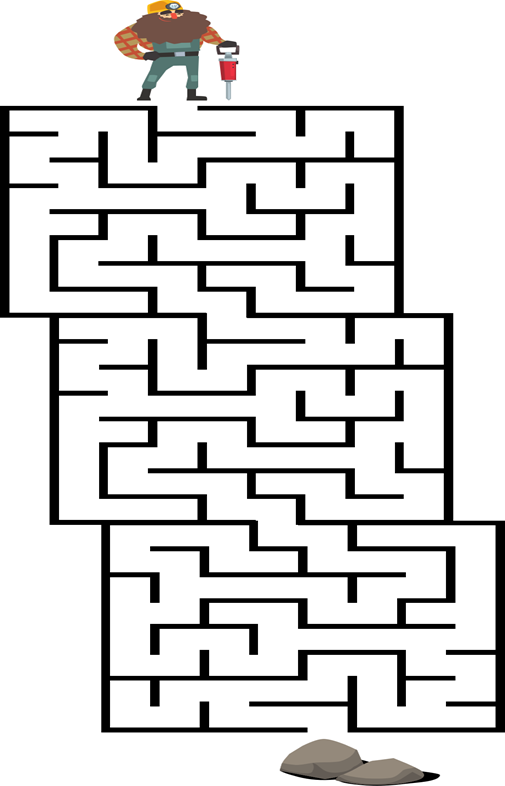 Połącz kawałki minerałów i skał z odpowiednimi cieniami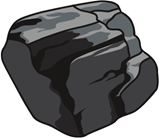 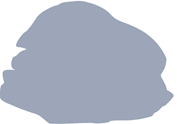 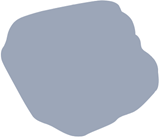 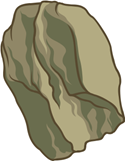 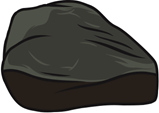 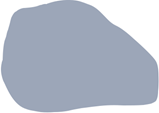 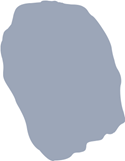 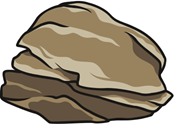 